Отчет МКОУ «Госталинская ООШ» по проведенным Урокам ПобедыСегодня Великая Победа остается мощным идентификатором нашего многонационального народа как народа-победителя, носителя ценностей добра, милосердия, справедливости, самопожертвования, человечности. Она сплачивает разные поколения россиян, что наглядно проявляется в патриотической акции-шествии «Бессмертный полк». Великая Победа вселяет уверенность в том, что в единстве наша сила, что наш народ невозможно победить в открытом противостоянии с врагом, что наша страна всегда обладала особой привилегией проводить независимую, суверенную политику, отстаивая собственные национальные интересы и интересы более справедливого миропорядка.В целях сохранения исторической памяти и в ознаменование 75-летия Победы в Великой Отечественной войне 1941-1945 годов Минпросвещением России было рекомендовано провести в общеобразовательных организациях Урок Победы в День знаний в 2019 году. Поэтому с целью формирования патриотизма; воспитания чувства гордости за свою Родину и ее Вооруженные Силы, за наш народ и героические страницы истории России, в том числе на примере героического прошлого дедов и прадедов учащихся, ветеранов и участников Великой Отечественной войны, на примере трудового подвига их родных и земляков в суровое военное время; воспитание чувства ответственности и долга перед Родиной, готовности к защите Отечества в МКОУ ГООШ 2 сентября были проведены Уроки Победы. Уроки Победы провели в виде классных часов, на которых учителя рассказывали учащимся о героических страницах ВО войны, о подвигах сельчан во время войны.Также были организованы просмотры видеороликов:1. Карта Великой Отечественной войны. История побед и поражений, 1941-1945. Фильм 1975 г., созданный в 30-ю годовщину Великой Победы. 2. Гитлер после победы над СССР: планы. Гостями мероприятия были глава АСП Гостала Абакаров А.Г, заведующая сельской библиотекой Амирова З.М., представитель РУО Дарбищев С.Х.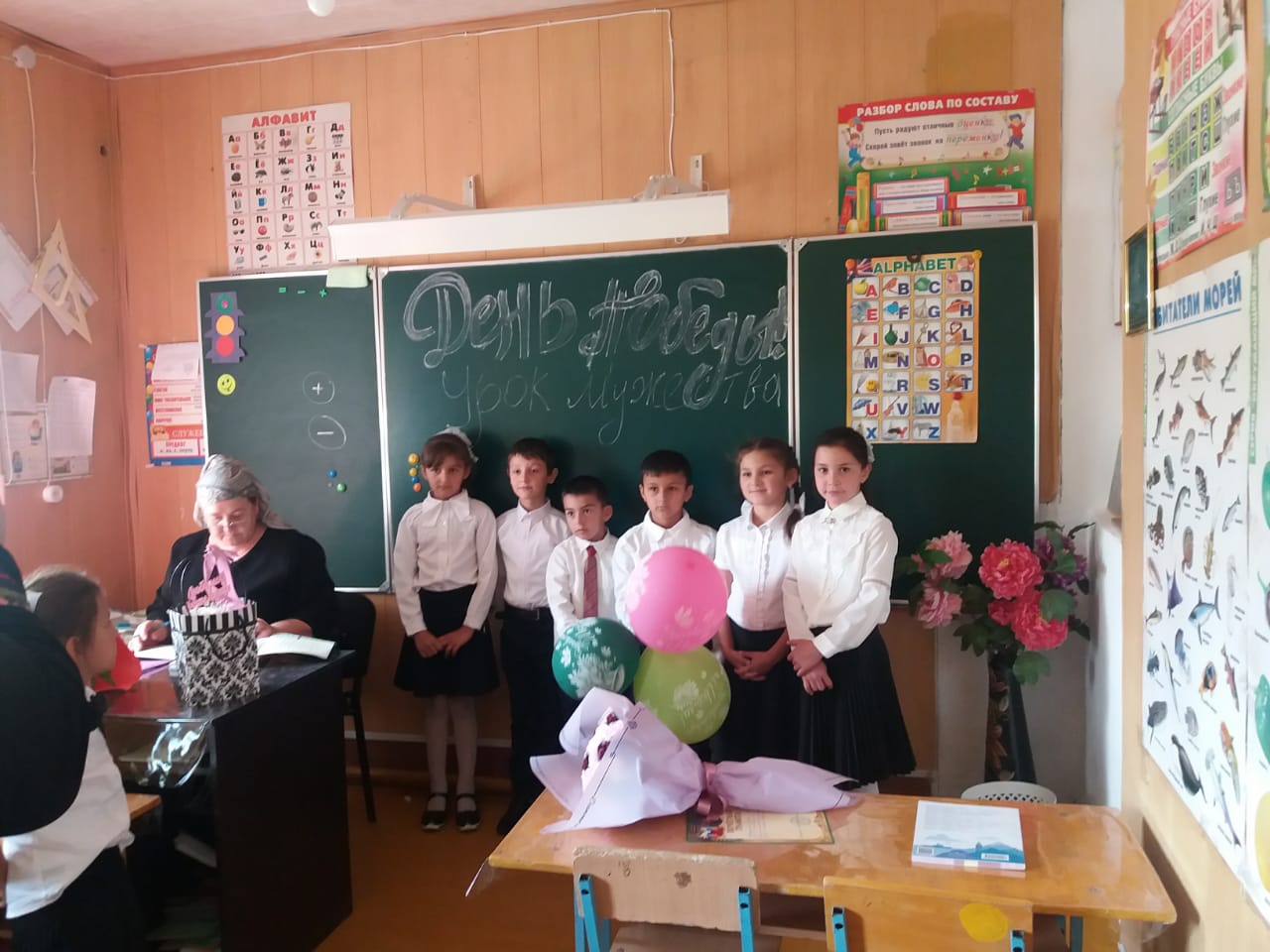 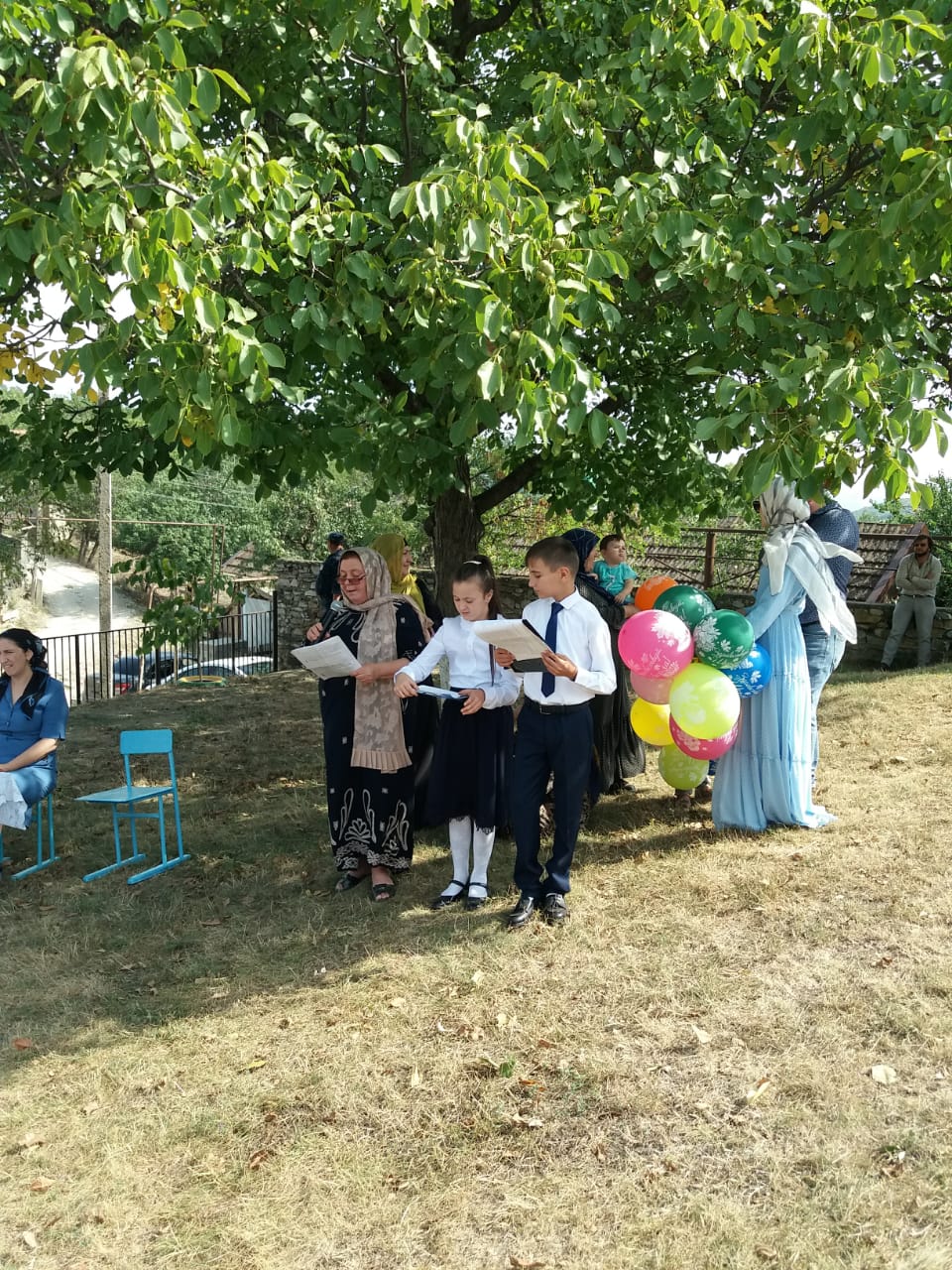 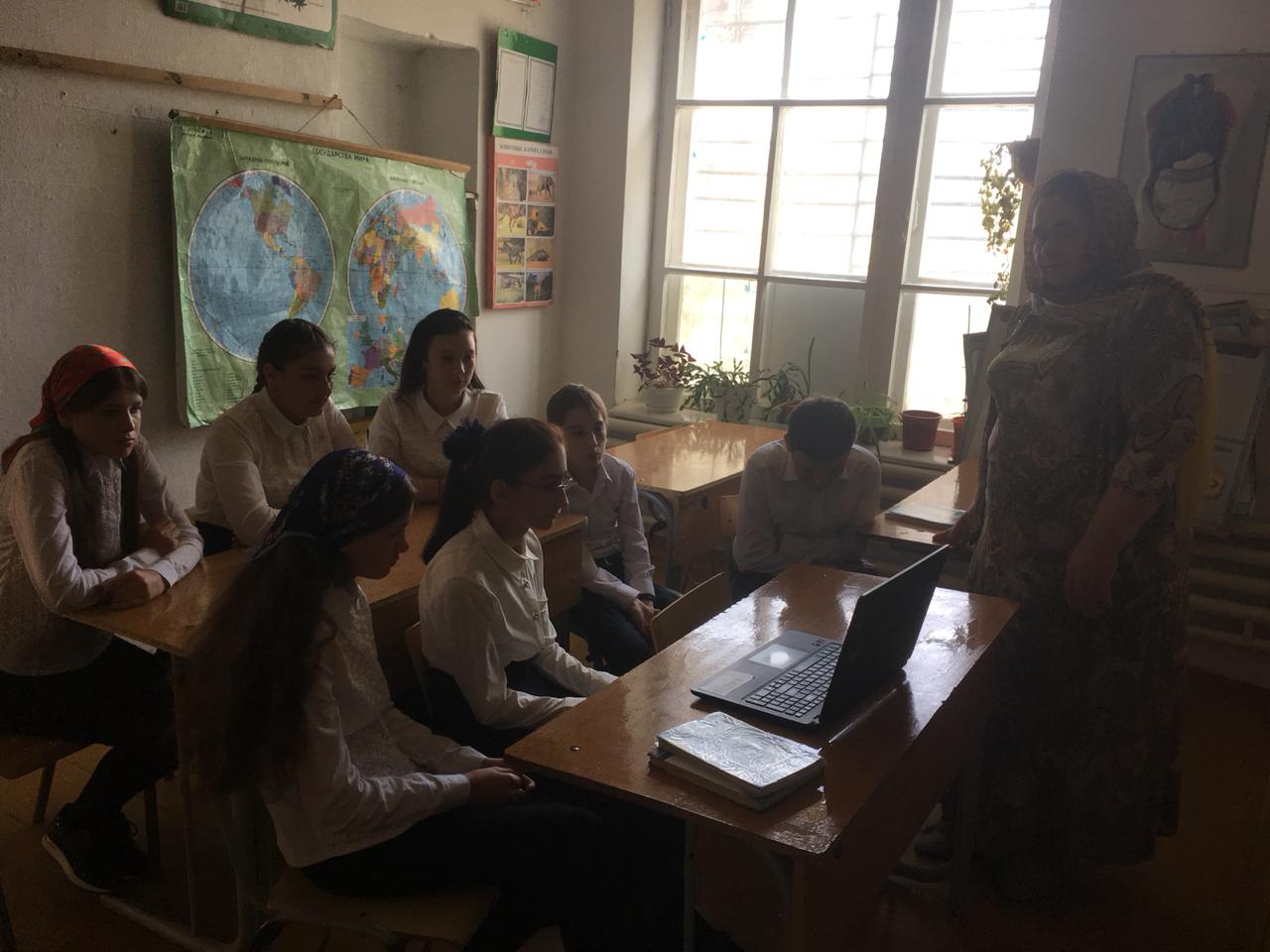 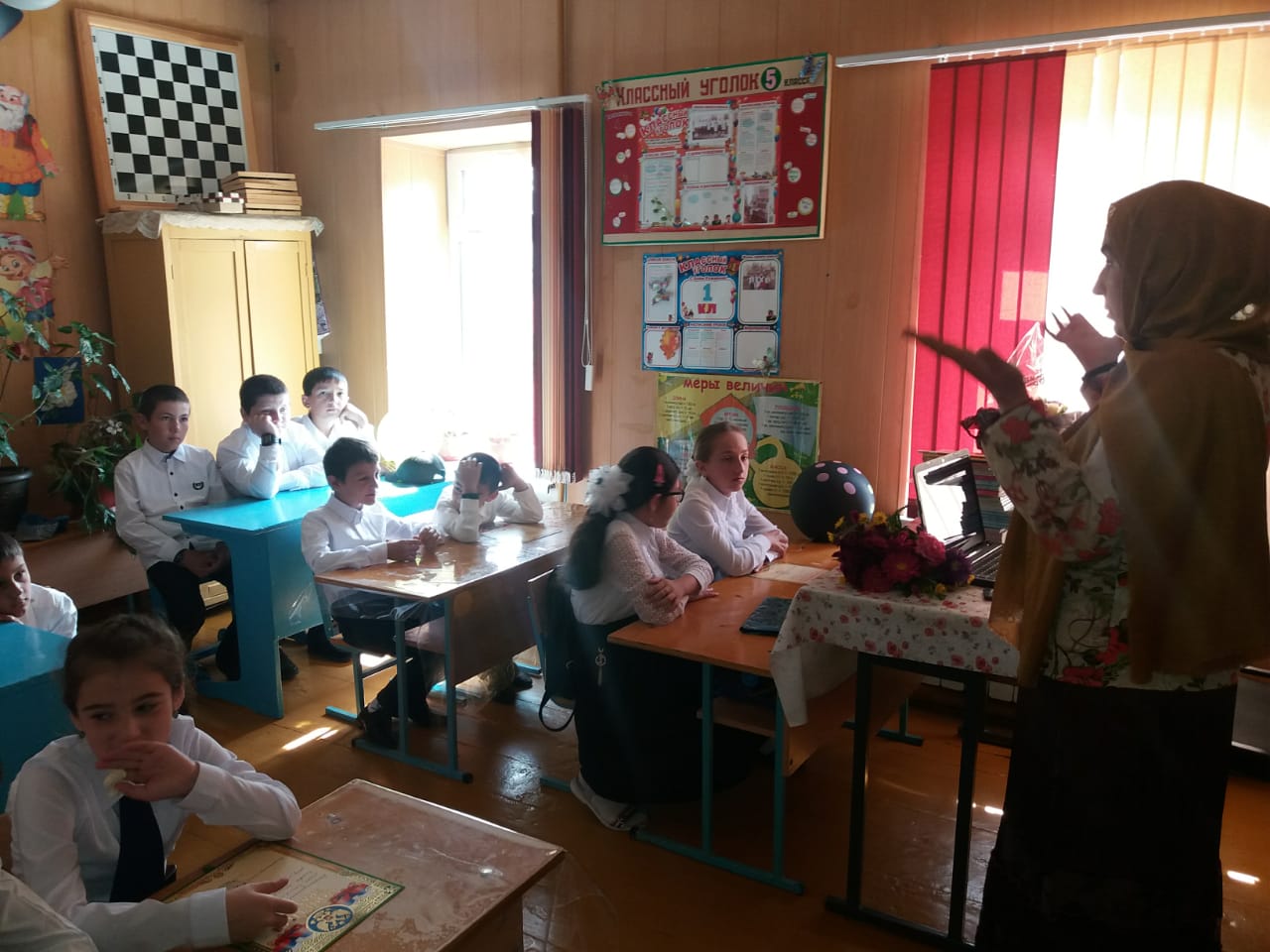 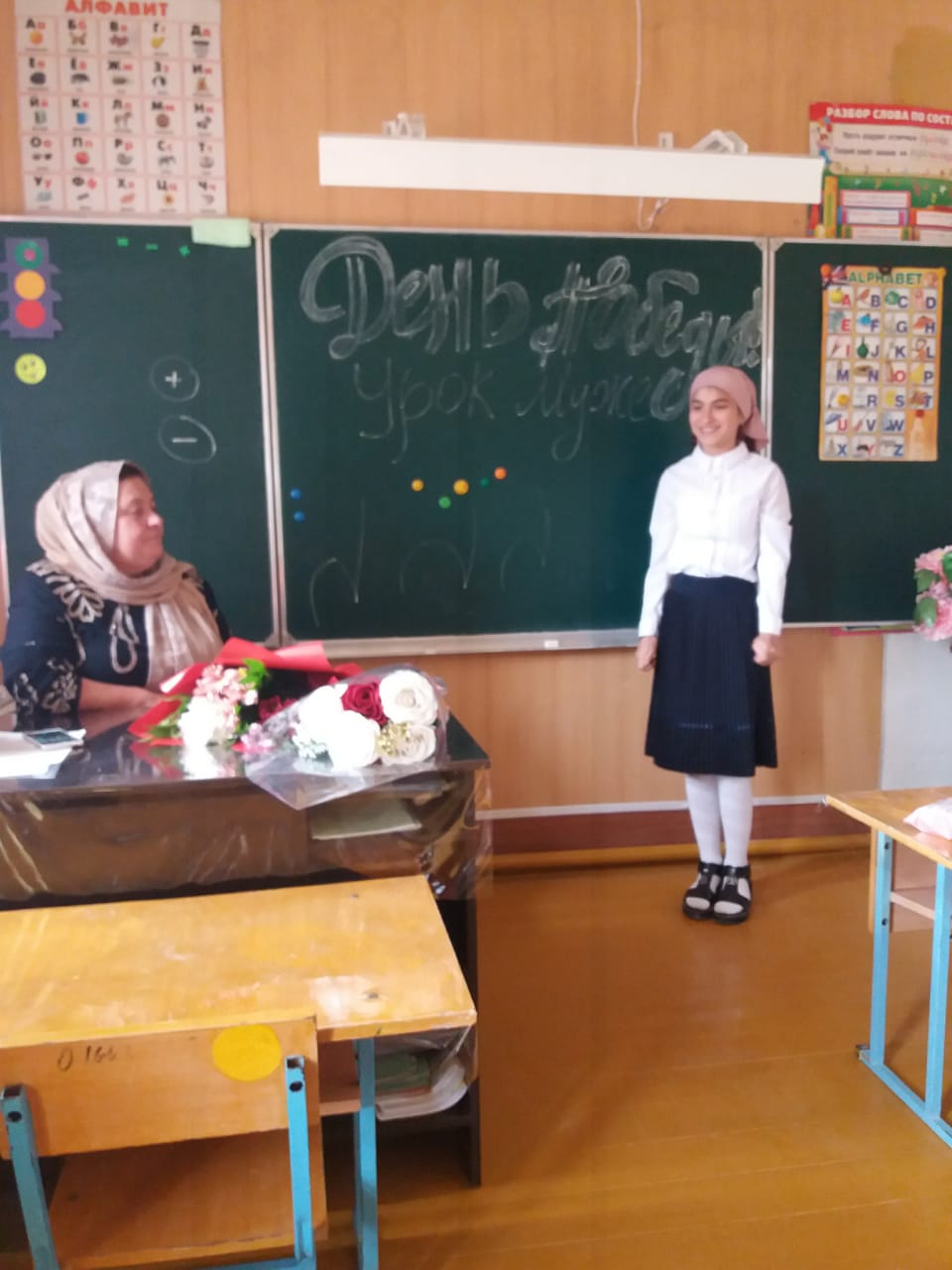 Муниципальный округ (район)Приняли участиеПриняли участиеПриняли участиеПриглашённые гости Муниципальный округ (район)Количество ООКоличество педагоговКоличество учащихсяПриглашённые гости Казбековский19533